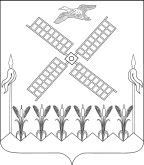 СОВЕТ КОПАНСКОГО  СЕЛЬСКОГО ПОСЕЛЕНИЯ
ЕЙСКОГО РАЙОНАРЕШЕНИЕ                 от  07.12.20 18                                                                              № 188ст. КопанскаяОб утверждении отчёта о выполнении индикативного плана социально-экономического развития Копанского сельского поселения Ейского района за 2017 годВ соответствии  с  Законом  Российской  Федерации  от  6 октября  2003 года  № 131-ФЗ  «Об общих  принципах  организации  местного самоуправления  в  Российской  Федерации», Бюджетным  кодексом Российской  Федерации,  Уставом  Копанского  сельского  поселения  Ейского района,    Совет Копанского   сельского   поселения   Ейского района р е ш и  л:1. Утвердить отчёт о выполнении индикативного плана социально-экономического развития  Копанского сельского поселения Ейского района за 2017 год в разрезе основных видов экономической деятельности (прилагается).2. Общему отделу  администрации  Копанского  сельского поселения Ейского района ( Скляренко) опубликовать настоящее решение в газете «Приазовские степи», разместить на официальном сайте администрации Копанского сельского поселения Ейского района в сети Интернет. 3. Настоящее решение вступает в силу со дня его подписания.Глава Копанского сельского поселенияЕйского района           							        И.Н. Диденко      ПРИЛОЖЕНИЕ УТВЕРЖДЕНрешением Совета Копанскогосельского поселения Ейского районаот __________  №  ______Начальник финансового отдела                                             Е.П. Белокреницкая                Отчет о выполнении индикативного  плана социально-экономического развития  Копанского сельского поселения  Ейского района за 2017 год  Отчет о выполнении индикативного  плана социально-экономического развития  Копанского сельского поселения  Ейского района за 2017 год  Отчет о выполнении индикативного  плана социально-экономического развития  Копанского сельского поселения  Ейского района за 2017 год  Отчет о выполнении индикативного  плана социально-экономического развития  Копанского сельского поселения  Ейского района за 2017 год  Отчет о выполнении индикативного  плана социально-экономического развития  Копанского сельского поселения  Ейского района за 2017 год  Отчет о выполнении индикативного  плана социально-экономического развития  Копанского сельского поселения  Ейского района за 2017 год  Отчет о выполнении индикативного  плана социально-экономического развития  Копанского сельского поселения  Ейского района за 2017 год  Отчет о выполнении индикативного  плана социально-экономического развития  Копанского сельского поселения  Ейского района за 2017 год  Отчет о выполнении индикативного  плана социально-экономического развития  Копанского сельского поселения  Ейского района за 2017 год  Отчет о выполнении индикативного  плана социально-экономического развития  Копанского сельского поселения  Ейского района за 2017 год  Отчет о выполнении индикативного  плана социально-экономического развития  Копанского сельского поселения  Ейского района за 2017 год  Отчет о выполнении индикативного  плана социально-экономического развития  Копанского сельского поселения  Ейского района за 2017 год  Отчет о выполнении индикативного  плана социально-экономического развития  Копанского сельского поселения  Ейского района за 2017 год  Отчет о выполнении индикативного  плана социально-экономического развития  Копанского сельского поселения  Ейского района за 2017 годПоказатель, единица измеренияПоказатель, единица измерения20172017201720172017201720172017 % выполнения плана % выполнения плана % выполнения плана % выполнения планаПоказатель, единица измеренияПоказатель, единица измеренияпрогнозпрогнозпрогнозпрогнозотчетотчетотчетотчет % выполнения плана % выполнения плана % выполнения плана % выполнения плана1.Индикаторы развития демографии, сферы труда и занятости1.Индикаторы развития демографии, сферы труда и занятости1.Индикаторы развития демографии, сферы труда и занятости1.Индикаторы развития демографии, сферы труда и занятости1.Индикаторы развития демографии, сферы труда и занятости1.Индикаторы развития демографии, сферы труда и занятости1.Индикаторы развития демографии, сферы труда и занятости1.Индикаторы развития демографии, сферы труда и занятости1.Индикаторы развития демографии, сферы труда и занятости1.Индикаторы развития демографии, сферы труда и занятости1.Индикаторы развития демографии, сферы труда и занятости1.Индикаторы развития демографии, сферы труда и занятости1.Индикаторы развития демографии, сферы труда и занятости1.Индикаторы развития демографии, сферы труда и занятостиЧисленность постоянного населения (на конец года), тыс.чел.Численность постоянного населения (на конец года), тыс.чел.3,6393,6393,6393,6393,6343,6343,6343,63499,999,999,999,9Численность занятых в экономике, тыс.чел.Численность занятых в экономике, тыс.чел.1,211,211,211,211,31,31,31,3107,1107,1107,1107,1Уровень регистрируемой безработицы,%Уровень регистрируемой безработицы,%1,91,91,91,91,31,31,31,368,468,468,468,4Фонд оплаты труда, млн.руб.Фонд оплаты труда, млн.руб.162,6162,6162,6162,6198,1198,1198,1198,1121,8121,8121,8121,8Среднемесячная заработная плата,  руб.Среднемесячная заработная плата,  руб.17035,4617035,4617035,4617035,4618937,018937,018937,018937,0111,2111,2111,2111,22. Индикаторы развития экономического потенциала2. Индикаторы развития экономического потенциала2. Индикаторы развития экономического потенциала2. Индикаторы развития экономического потенциала2. Индикаторы развития экономического потенциала2. Индикаторы развития экономического потенциала2. Индикаторы развития экономического потенциала2. Индикаторы развития экономического потенциала2. Индикаторы развития экономического потенциала2. Индикаторы развития экономического потенциала2. Индикаторы развития экономического потенциала2. Индикаторы развития экономического потенциала2. Индикаторы развития экономического потенциала2. Индикаторы развития экономического потенциала2.1 Промышленное производство2.1 Промышленное производство2.1 Промышленное производство2.1 Промышленное производство2.1 Промышленное производство2.1 Промышленное производство2.1 Промышленное производство2.1 Промышленное производство2.1 Промышленное производство2.1 Промышленное производство2.1 Промышленное производство2.1 Промышленное производство2.1 Промышленное производство2.1 Промышленное производствоОбъем отгруженных товаров собственного производства, млн.руб.:0,60,60,60,60,60,60,60,60,6100,0100,0100,0100,0Обрабатывающие производства(D)-всего, млн.руб.:0,60,60,60,60,60,60,60,60,6100,0100,0100,0100,0в том числе обрабатывающие производства по крупным и средним предприятиям, млн.руб. ---------2.2 Сельское хозяйство2.2 Сельское хозяйство2.2 Сельское хозяйство2.2 Сельское хозяйство2.2 Сельское хозяйство2.2 Сельское хозяйство2.2 Сельское хозяйство2.2 Сельское хозяйство2.2 Сельское хозяйство2.2 Сельское хозяйство2.2 Сельское хозяйство2.2 Сельское хозяйство2.2 Сельское хозяйство2.2 Сельское хозяйствоОбъем продукции сельского хозяйства всех сельхоз производителей, тыс.руб.Объем продукции сельского хозяйства всех сельхоз производителей, тыс.руб.Объем продукции сельского хозяйства всех сельхоз производителей, тыс.руб.Объем продукции сельского хозяйства всех сельхоз производителей, тыс.руб.1758950175895017589501758950175895014776221477622147762284,084,0в том числе:в том числе:в том числе:в том числе:сельскохозяйственных организаций, тыс.руб.сельскохозяйственных организаций, тыс.руб.сельскохозяйственных организаций, тыс.руб.сельскохозяйственных организаций, тыс.руб.1518488151848815184881518488151848811804001180400118040077,777,7крестьянских (фермерских) хозяйств и хозяйств индивидуальных предпринимателей, тыс.руб.крестьянских (фермерских) хозяйств и хозяйств индивидуальных предпринимателей, тыс.руб.крестьянских (фермерских) хозяйств и хозяйств индивидуальных предпринимателей, тыс.руб.крестьянских (фермерских) хозяйств и хозяйств индивидуальных предпринимателей, тыс.руб.117207117207117207117207117207117398117398117398100,2100,2в личных подсобных хозяйствах, тыс.руб.в личных подсобных хозяйствах, тыс.руб.в личных подсобных хозяйствах, тыс.руб.в личных подсобных хозяйствах, тыс.руб.123255123255123255123255123255179824179824179824145,9145,9Производство основных видов сельскохозяйственной продукции в натуральном выражении:Производство основных видов сельскохозяйственной продукции в натуральном выражении:Производство основных видов сельскохозяйственной продукции в натуральном выражении:Производство основных видов сельскохозяйственной продукции в натуральном выражении:Зерно и зернобобовые (в весе после доработки), тыс.тоннЗерно и зернобобовые (в весе после доработки), тыс.тоннЗерно и зернобобовые (в весе после доработки), тыс.тоннЗерно и зернобобовые (в весе после доработки), тыс.тонн74,674,674,674,674,678,478,478,4105,1105,1Соя, тыс.тоннСоя, тыс.тоннСоя, тыс.тоннСоя, тыс.тонн0,140,140,140,140,140,0870,0870,08762,162,1Сахарная свекла, тыс.тоннСахарная свекла, тыс.тоннСахарная свекла, тыс.тоннСахарная свекла, тыс.тонн28,828,828,828,828,854,854,854,8190,3190,3Подсолнечник, (в весе после доработки), тыс.тоннПодсолнечник, (в весе после доработки), тыс.тоннПодсолнечник, (в весе после доработки), тыс.тоннПодсолнечник, (в весе после доработки), тыс.тонн6,76,76,76,76,77,4447,4447,444111,1111,1Картофель-всего, тыс.тоннКартофель-всего, тыс.тоннКартофель-всего, тыс.тоннКартофель-всего, тыс.тонн0,60,60,60,60,60,5580,5580,55893,093,0Овощи-всего, тыс.тоннОвощи-всего, тыс.тоннОвощи-всего, тыс.тоннОвощи-всего, тыс.тонн1,681,681,681,681,681,871,871,87111,3111,3в том числе в сельскохозяйственных организаций, тыс.тоннв том числе в сельскохозяйственных организаций, тыс.тоннв том числе в сельскохозяйственных организаций, тыс.тоннв том числе в сельскохозяйственных организаций, тыс.тонн000000,17810,17810,17810,00,0крестьянских (фермерских) хозяйств и хозяйств индивидуальных предпринимателей, тыс.тоннкрестьянских (фермерских) хозяйств и хозяйств индивидуальных предпринимателей, тыс.тоннкрестьянских (фермерских) хозяйств и хозяйств индивидуальных предпринимателей, тыс.тоннкрестьянских (фермерских) хозяйств и хозяйств индивидуальных предпринимателей, тыс.тонн0,030,030,030,030,030,0530,0530,053177,0177,0в личных подсобных хозяйствах, тыс.тоннв личных подсобных хозяйствах, тыс.тоннв личных подсобных хозяйствах, тыс.тоннв личных подсобных хозяйствах, тыс.тонн1,651,651,651,651,651,641,641,6499,499,4Плоды и ягоды-всего, тыс.тоннПлоды и ягоды-всего, тыс.тоннПлоды и ягоды-всего, тыс.тоннПлоды и ягоды-всего, тыс.тонн0,20,20,20,20,20,310,310,31155,0155,0Виноград, тыс.тоннВиноград, тыс.тоннВиноград, тыс.тоннВиноград, тыс.тонн0,020,020,020,020,020,010,010,0150,050,0Скот и птица (в живом весе)-всего, тыс.тоннСкот и птица (в живом весе)-всего, тыс.тоннСкот и птица (в живом весе)-всего, тыс.тоннСкот и птица (в живом весе)-всего, тыс.тонн0,950,950,950,950,950,890,890,8993,793,7в том числе в сельскохозяйственных организаций, тыс.тоннв том числе в сельскохозяйственных организаций, тыс.тоннв том числе в сельскохозяйственных организаций, тыс.тоннв том числе в сельскохозяйственных организаций, тыс.тонн0,500,500,500,500,500,380,380,3876,076,0крестьянских (фермерских) хозяйств и хозяйств индивидуальных предпринимателей, тыс.тоннкрестьянских (фермерских) хозяйств и хозяйств индивидуальных предпринимателей, тыс.тоннкрестьянских (фермерских) хозяйств и хозяйств индивидуальных предпринимателей, тыс.тоннкрестьянских (фермерских) хозяйств и хозяйств индивидуальных предпринимателей, тыс.тонн000000,0070,0070,0070,00,0в личных подсобных хозяйствах, тыс.тоннв личных подсобных хозяйствах, тыс.тоннв личных подсобных хозяйствах, тыс.тоннв личных подсобных хозяйствах, тыс.тонн0,450,450,450,450,450,5030,5030,503111,8111,8Молоко, тыс.тоннМолоко, тыс.тоннМолоко, тыс.тоннМолоко, тыс.тонн10,6810,6810,6810,6810,6811,5211,5211,52107,9107,9в том числе в сельскохозяйственных организаций, тыс.тоннв том числе в сельскохозяйственных организаций, тыс.тоннв том числе в сельскохозяйственных организаций, тыс.тоннв том числе в сельскохозяйственных организаций, тыс.тонн10,010,010,010,010,011,111,111,1111,0111,0крестьянских (фермерских) хозяйств и хозяйств индивидуальных предпринимателей, тыс.тоннкрестьянских (фермерских) хозяйств и хозяйств индивидуальных предпринимателей, тыс.тоннкрестьянских (фермерских) хозяйств и хозяйств индивидуальных предпринимателей, тыс.тоннкрестьянских (фермерских) хозяйств и хозяйств индивидуальных предпринимателей, тыс.тонн0,060,060,060,060,060,0350,0350,03558,358,3в личных подсобных хозяйствах, тыс.тоннв личных подсобных хозяйствах, тыс.тоннв личных подсобных хозяйствах, тыс.тоннв личных подсобных хозяйствах, тыс.тонн0,620,620,620,620,620,3810,3810,38161,561,5Яйца, млн.штукЯйца, млн.штукЯйца, млн.штукЯйца, млн.штук3,253,253,253,253,253,343,343,34102,8102,8Численность поголовья сельскохозяйственных животных:Численность поголовья сельскохозяйственных животных:Численность поголовья сельскохозяйственных животных:Численность поголовья сельскохозяйственных животных:Крупный рогатый скот, головКрупный рогатый скот, головКрупный рогатый скот, головКрупный рогатый скот, голов31853185318531853185335433543354105,3105,3из общего поголовья крупного рогатого скота - коровы, головиз общего поголовья крупного рогатого скота - коровы, головиз общего поголовья крупного рогатого скота - коровы, головиз общего поголовья крупного рогатого скота - коровы, голов1622162216221622162215071507150792,992,9Овцы и козы, головОвцы и козы, головОвцы и козы, головОвцы и козы, голов62062062062062056856856891,691,6Птица, тыс.головПтица, тыс.головПтица, тыс.головПтица, тыс.голов51,651,651,651,651,637,137,137,171,971,92.3. Транспорт2.3. Транспорт2.3. Транспорт2.3. Транспорт2.3. Транспорт2.3. Транспорт2.3. Транспорт2.3. Транспорт2.3. Транспорт2.3. Транспорт2.3. Транспорт2.3. Транспорт2.3. Транспорт2.3. ТранспортОбъем услуг, оказанных предприятиями транспорта- всего, млн.руб.Объем услуг, оказанных предприятиями транспорта- всего, млн.руб.Объем услуг, оказанных предприятиями транспорта- всего, млн.руб.Объем услуг, оказанных предприятиями транспорта- всего, млн.руб.Объем услуг, оказанных предприятиями транспорта- всего, млн.руб.0000000002.4. Потребительский рынок2.4. Потребительский рынок2.4. Потребительский рынок2.4. Потребительский рынок2.4. Потребительский рынок2.4. Потребительский рынок2.4. Потребительский рынок2.4. Потребительский рынок2.4. Потребительский рынок2.4. Потребительский рынок2.4. Потребительский рынок2.4. Потребительский рынок2.4. Потребительский рынок2.4. Потребительский рынокОборот розничной торговли,  млн. руб.Оборот розничной торговли,  млн. руб.Оборот розничной торговли,  млн. руб.Оборот розничной торговли,  млн. руб.Оборот розничной торговли,  млн. руб.556,34556,34556,34556,34504,1504,190,690,690,6Оборот общественного питания,  млн. руб.Оборот общественного питания,  млн. руб.Оборот общественного питания,  млн. руб.Оборот общественного питания,  млн. руб.Оборот общественного питания,  млн. руб.5,545,545,545,545,15,192,192,192,12.5. Инвестиционная и строительная деятельность2.5. Инвестиционная и строительная деятельность2.5. Инвестиционная и строительная деятельность2.5. Инвестиционная и строительная деятельность2.5. Инвестиционная и строительная деятельность2.5. Инвестиционная и строительная деятельность2.5. Инвестиционная и строительная деятельность2.5. Инвестиционная и строительная деятельность2.5. Инвестиционная и строительная деятельность2.5. Инвестиционная и строительная деятельность2.5. Инвестиционная и строительная деятельность2.5. Инвестиционная и строительная деятельность2.5. Инвестиционная и строительная деятельность2.5. Инвестиционная и строительная деятельностьОбъем инвестиций в основной капитал за счет всех источников финансирования , млн.руб.  Объем инвестиций в основной капитал за счет всех источников финансирования , млн.руб.  Объем инвестиций в основной капитал за счет всех источников финансирования , млн.руб.  8282828276,476,476,476,493,293,293,2Объем работ по виду деятельности "строительство", млн.руб.Объем работ по виду деятельности "строительство", млн.руб.Объем работ по виду деятельности "строительство", млн.руб.2,892,892,892,893,103,103,103,10107,3107,3107,33. Индикаторы развития малого и среднего предпринимательства3. Индикаторы развития малого и среднего предпринимательства3. Индикаторы развития малого и среднего предпринимательства3. Индикаторы развития малого и среднего предпринимательства3. Индикаторы развития малого и среднего предпринимательства3. Индикаторы развития малого и среднего предпринимательства3. Индикаторы развития малого и среднего предпринимательства3. Индикаторы развития малого и среднего предпринимательства3. Индикаторы развития малого и среднего предпринимательства3. Индикаторы развития малого и среднего предпринимательства3. Индикаторы развития малого и среднего предпринимательства3. Индикаторы развития малого и среднего предпринимательства3. Индикаторы развития малого и среднего предпринимательства3. Индикаторы развития малого и среднего предпринимательстваКоличество субъектов малого и среднего предпринимательства, единицКоличество субъектов малого и среднего предпринимательства, единицКоличество субъектов малого и среднего предпринимательства, единиц484848484343434389,689,689,6Количество субъектов малого предпринимательства, единицКоличество субъектов малого предпринимательства, единицКоличество субъектов малого предпринимательства, единиц----434343430,00,00,0в том числе индивидуальных предпринимателей, человекв том числе индивидуальных предпринимателей, человекв том числе индивидуальных предпринимателей, человек----393939390,00,00,04. Индикаторы финансовых показателей4. Индикаторы финансовых показателей4. Индикаторы финансовых показателей4. Индикаторы финансовых показателей4. Индикаторы финансовых показателей4. Индикаторы финансовых показателей4. Индикаторы финансовых показателей4. Индикаторы финансовых показателей4. Индикаторы финансовых показателей4. Индикаторы финансовых показателей4. Индикаторы финансовых показателей4. Индикаторы финансовых показателей4. Индикаторы финансовых показателей4. Индикаторы финансовых показателейПрибыль прибыльных предприятий, млн. руб.Прибыль прибыльных предприятий, млн. руб.Прибыль прибыльных предприятий, млн. руб.383,52383,52383,52383,52256,49256,49256,49256,4966,966,966,95. Индикаторы развития социальной сферы5. Индикаторы развития социальной сферы5. Индикаторы развития социальной сферы5. Индикаторы развития социальной сферы5. Индикаторы развития социальной сферы5. Индикаторы развития социальной сферы5. Индикаторы развития социальной сферы5. Индикаторы развития социальной сферы5. Индикаторы развития социальной сферы5. Индикаторы развития социальной сферы5. Индикаторы развития социальной сферы5. Индикаторы развития социальной сферы5. Индикаторы развития социальной сферы5. Индикаторы развития социальной сферыЧисленность обучающихся в дневных общеобразовательных учреждениях, чел.Численность обучающихся в дневных общеобразовательных учреждениях, чел.Численность обучающихся в дневных общеобразовательных учреждениях, чел.28028028028026026026026092,992,992,9